How to print Imagine Learning ReportsLogin to Imagine LearningImaginelearning.canyonsdistrict.orgClick on Manager Login, upper right hand corner 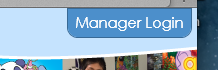 Log in 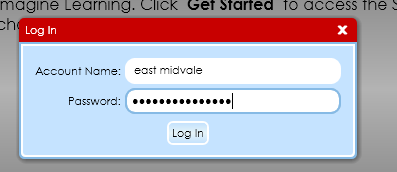 Click on Reports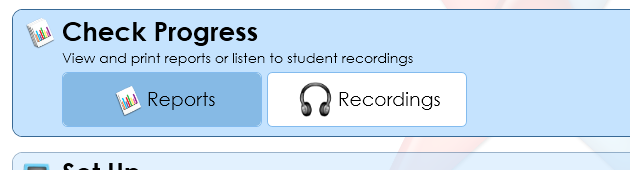 5. Click Individual Summary Report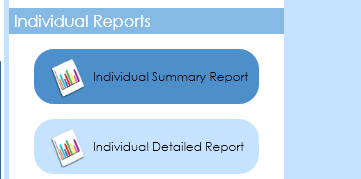 Choose the teacher, language, and Name and Student ID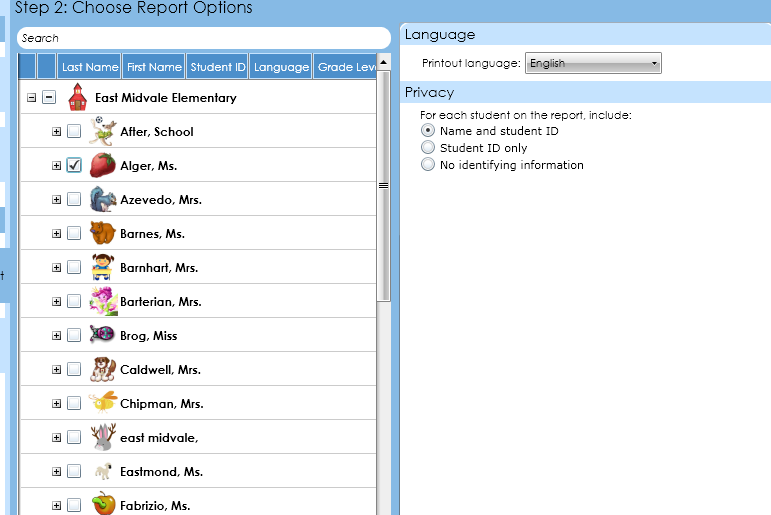 Click View Report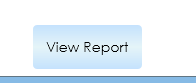 Report will run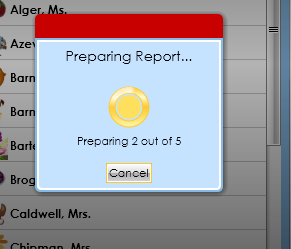 Report will show. Most are 2 pages.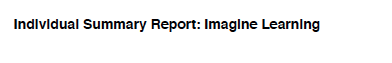 To Print do Command P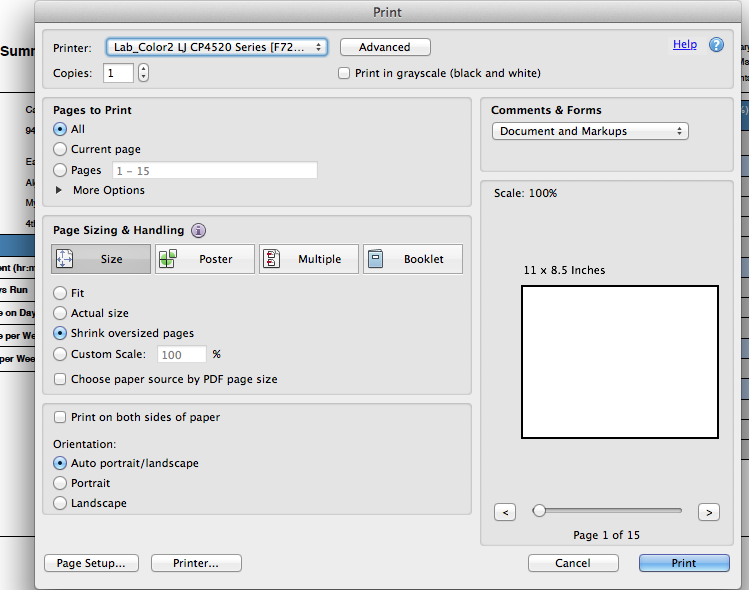 10.  Press Print.  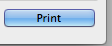 If you have questions, please ask Sierra 